Протокол № 376заседания ПравленияСаморегулируемой организации аудиторовАССОЦИАЦИЯ «СОДРУЖЕСТВО» (СРО ААС)г. Москва 	                                                                                                           29 октября 2018 г.Голосовали:Члены Правления СРО ААС:Ананьев И.В., Бородина Н.В., Бутовский В.В., Голенко В.С., Гузов Ю.Н., Желтяков Д.В., Кобозева Н.В., Константинова И.Г., Кромин А.Ю., Кузнецов А.П., Лимаренко Д.Н., Малофеева Н.А., Михайлович Т.Н., Мухарева Е.В., Носова О.А., Рукин В.В., Рыбенко Г.А., Селезнев А.В., Старовойтова Е.В., Сюткина М.Г., Федосимов Б.А., Чая В.Т., Чепик Н.А., Черкасова Н.В., Шеметов В.Н., Шеремет А.Д.Итого в голосовании на заседании Правления СРО ААС приняло участие 26 из 38 человек, что составляет 68% голосов, кворум для принятия решений имеется.Форма заседания Правления СРО ААС – заочная.Документы, содержащие сведения о голосовании членов Правления СРО ААС, принимались до 29 октября 2018 года.ПОВЕСТКА ДНЯ:О выдаче квалификационных аттестатов аудитора.О приеме в члены СРО ААС.О восстановлении членства в СРО ААС.О приостановлении членства в СРО ААС.Об отложении рассмотрения заявления о прекращении членства в СРО ААС.О прекращении членства в СРО ААС.Об аннулировании квалификационных аттестатов и прекращении членства в СРО ААС.О внесении изменений в нормативные документы СРО ААС.Решили: утвердить повестку дня заседания Правления СРО ААС.Решение принято единогласноПо первому вопросуО выдаче квалификационных аттестатов аудитора Решили:1.1. Выдать квалификационные аттестаты аудитора (для вновь аттестуемых аудиторов) 2 аудиторам.Решение принято единогласноПо второму вопросуО приеме в члены СРО ААСРешили:2.1. Принять в члены СРО ААС 2 аудиторов;2.2. Принять в члены СРО ААС 1 аудиторскую организацию.Решение принято единогласноПо третьему вопросуО восстановлении членства в СРО ААС Решили:3.1. Восстановить членство в СРО ААС в связи с истечением срока приостановления по Предписанию Управления Федерального казначейства по Московской области от 21.09.2018 года 1 аудиторской организации. Решение принято единогласноПо четвертому вопросуО приостановлении членства в СРО ААСРешили:4.1. Приостановить членство в СРО ААС на 180 календарных дней по Предписанию Управления Федерального казначейства по Московской области от 19.10.2018 года 1 аудиторской организации; 4.2. Приостановить членство в СРО ААС на срок до устранения нарушения, но не более 180 календарных дней, по рекомендации ДК СРО ААС в связи с нарушением требования к членству (несоблюдение требования о численности аудиторов, являющихся работниками аудиторской организации) 8 аудиторских организаций;4.3. Приостановить членство в СРО ААС на срок 30 календарных дней, по рекомендации ДК СРО ААС в связи с нарушением требований Федерального закона от 30 декабря 2008 г. № 307-ФЗ «Об аудиторской деятельности» 3 аудиторских организаций.Решение принято единогласноПо пятому вопросуОб отложении рассмотрения заявления о прекращении членства в СРО ААСРешили:5.1. Отложить рассмотрение заявления о прекращении членства в СРО ААС на основании п. 10.4.1. Положения о членстве СРО ААС 2 аудиторов;5.2. Отложить рассмотрение заявления о прекращении членства в СРО ААС на основании п. 10.4.1. и п.10.4.3. Положения о членстве СРО ААС 2 аудиторских организаций;5.3. Отложить рассмотрение заявления о прекращении членства в СРО ААС на основании п. 10.4.3. Положения о членстве СРО ААС 5 аудиторских организаций.Решение принято единогласноПо шестому вопросуО прекращении членства в СРО ААСРешили:6.1. Прекратить членство в СРО ААС на основании поданного заявления 1 аудитора;6.2. Прекратить членство в СРО ААС на основании поданного заявления 1 индивидуального аудитора;6.3. Прекратить членство в СРО ААС на основании поданного заявления 1 аудиторской организации.Решение принято единогласноПо седьмому вопросуОб аннулировании квалификационных аттестатов и прекращении членства в СРО ААСРешили:7.1. Аннулировать квалификационные аттестаты аудитора в связи с несоблюдением требования о прохождении обучения в 2017 году и прекратить членство в СРО ААС по рекомендации ДК СРО ААС 41 аудитора.Решение принято единогласноПо восьмому вопросуО внесении изменений в нормативные документы СРО ААСРешили:8.1. Утвердить дополнение к Классификатору нарушений и недостатков, выявляемых в ходе внешнего контроля качества работы аудиторских организаций, аудиторов и ввести его в действие с 1 ноября 2018 года согласно приложению № 2.Решение принято большинством голосовПодсчет голосов проводился секретарем заседания Правления СРО ААС Носовой О.А.Подписи:Председатель Правления СРО ААС ______________________ А.Д. ШереметСекретарь Правления СРО ААС      ______________________ О.А. Носова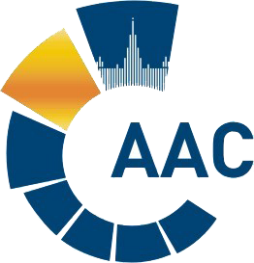 САМОРЕГУЛИРУЕМАЯ ОРГАНИЗАЦИЯ АУДИТОРОВАССОЦИАЦИЯ «СОДРУЖЕСТВО» 
член Международной Федерации Бухгалтеров (IFAC)(ОГРН 1097799010870, ИНН 7729440813, КПП 772901001) 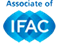 119192, г. Москва, Мичуринский проспект, дом 21, корпус 4. т: +7 (495) 734-22-22, ф: +7 (495) 734-04-22, www.auditor-sro.org, info@auditor-sro.org 